ESCOLA _________________________________DATA:_____/_____/_____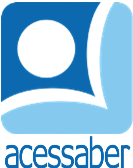 PROF:_______________________________________TURMA:___________NOME:________________________________________________________O BURRO E A CARGA DE SALUm comerciante estava indo com seu burro para a casa da praia, com uma pesada carga de sal, chegou a um rio e atravessou por uma parte mais rasa. Eles haviam cruzado este rio muitas vezes antes, sem acidente, mas desta vez o burro escorregou e caiu no meio do caminho. E quando o mercador finalmente o pôs de pé, grande parte do sal havia derretido. Encantado ao ver como seu fardo havia se tornado mais leve, o burro terminou a jornada alegremente.No dia seguinte, o mercador foi buscar outra carga de sal. No caminho para casa, o burro, lembrando-se do que havia acontecido no rio, deixou-se cair na água de propósito e novamente se livrou da maior parte de seu fardo.O furioso Mercador imediatamente se virou e levou o burro de volta à margem, onde o carregou com duas grandes cestas de esponjas. No rio, o burro caiu novamente; mas quando ele levantou-se, o burro muito desconsolado e se arrastou para casa sob uma carga dez vezes mais pesada do que antes.QuestõesQual é o título do texto?R: __________________________________________________________________Quantos parágrafos há no texto?R: __________________________________________________________________Quais são os personagens da história?R: __________________________________________________________________Para onde o comerciante estava indo?R: __________________________________________________________________O que aconteceu quando o burro atravessou o rio?R: __________________________________________________________________________________________________________________________________________________________________________________________________________O que o burro aprendeu durante com esta experiência?R: __________________________________________________________________________________________________________________________________________________________________________________________________________No dia seguinte o que o burro decidiu fazer?R: ______________________________________________________________________________________________________________________________________________________________________________________________________________________________________________________________________________Que o mercador fez para mudar a atitude do burro?R: __________________________________________________________________________________________________________________________________________________________________________________________________________________________________________________________________________________________________________________________________________________Faça uma ilustração da história: